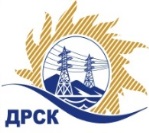 Акционерное Общество«Дальневосточная распределительная сетевая  компания»ПРОТОКОЛ ПЕРЕТОРЖКИСпособ и предмет закупки: Открытый электронный запрос предложений на право заключения Договора на выполнение работ: Реконструкция распределительных сетей 10/0,4 кВ г. Свободного, филиал "АЭС".Плановая стоимость закупки:  16 679 034,02 рублей без учета НДС (19 681 260,14 руб. с учетом НДС).Закупка 252 р. 2.2.1 ГКПЗ 2017ПРИСУТСТВОВАЛИ: члены постоянно действующей Закупочной комиссии 2-го уровня АО «ДРСК». ВОПРОСЫ ЗАСЕДАНИЯ ЗАКУПОЧНОЙ КОМИССИИ:В адрес Организатора закупки поступило 2 (две) заявки на участие в  процедуре переторжки на участие в переторжке, конверты с которыми были размещены в электронном виде на Торговой площадке Системы B2B-ESV.Вскрытие конвертов было осуществлено в электронном сейфе Организатора закупки на Торговой площадке Системы B2B-ESV автоматически.Дата и время начала процедуры вскрытия конвертов с заявками на участие в переторжке: на Торговой площадке Системы B2B-ESV  в 10:00 часов благовещенского времени 03.02.2017 г Место проведения процедуры вскрытия конвертов с заявками на участие в процедуре переторжки: Торговая площадка Системы B2B-ESVОтветственный секретарь Закупочной комиссии 2 уровня  АО «ДРСК»                       			     М.Г. ЕлисееваКоврижкина Е.Ю.Тел. 397208№ 19/УТПиР-Пг. Благовещенск03 февраля 2017№п/пНаименование Участника закупки и место нахожденияЦена заявки до переторжки, руб. без НДС.Цена заявки после переторжки без НДС, руб.1ООО «Системы и Сети»г. Благовещенск, ул. Шевченко, д. 616 679 034,10 Не поступила2ООО «Энергосистема Амур»г. Благовещенск, ул. Красноармейская, д. 102, литер А16 410 000,00 14 027 065,003ООО «Дальэлектромонтаж»г. Свободный, ул. Шатковская, 12615 990 000,00 14 849 407,974ООО «АСЭСС»г. Благовещенск ул. 50 лет Октября 22816 285 000,00 Не поступила5ООО «СтройАльянс»г. Благовещенск, ул. Ленина, д. 196, корп. А16 250 000,00 Не поступила